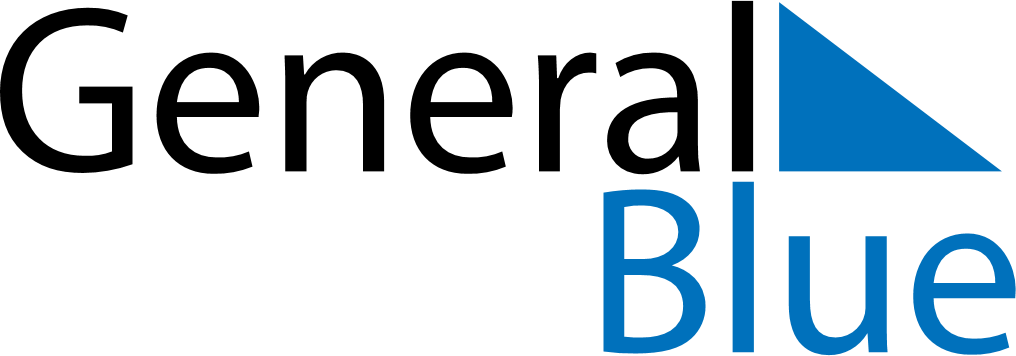 April 2024April 2024April 2024April 2024Cocos IslandsCocos IslandsCocos IslandsMondayTuesdayWednesdayThursdayFridaySaturdaySaturdaySunday12345667Easter MondaySelf Determination DaySelf Determination Day89101112131314Hari Raya Puasa15161718192020212223242526272728Anzac Day2930